DT Bird Feeder IdeasHello Home schoolers, If you’d like to join your brothers and sisters with making a bird feeder this week, here’s some ideas…….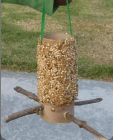 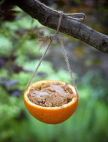 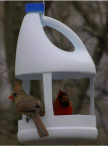 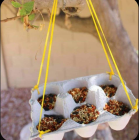 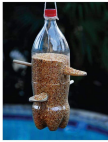 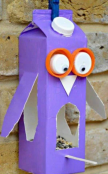 